Date : …….. /…… /……							………..…………………………..Analyser une situation dangereuse pouvant provoquer un Accident du Travail.Consigne : Observe les photos et complète avec tes mots.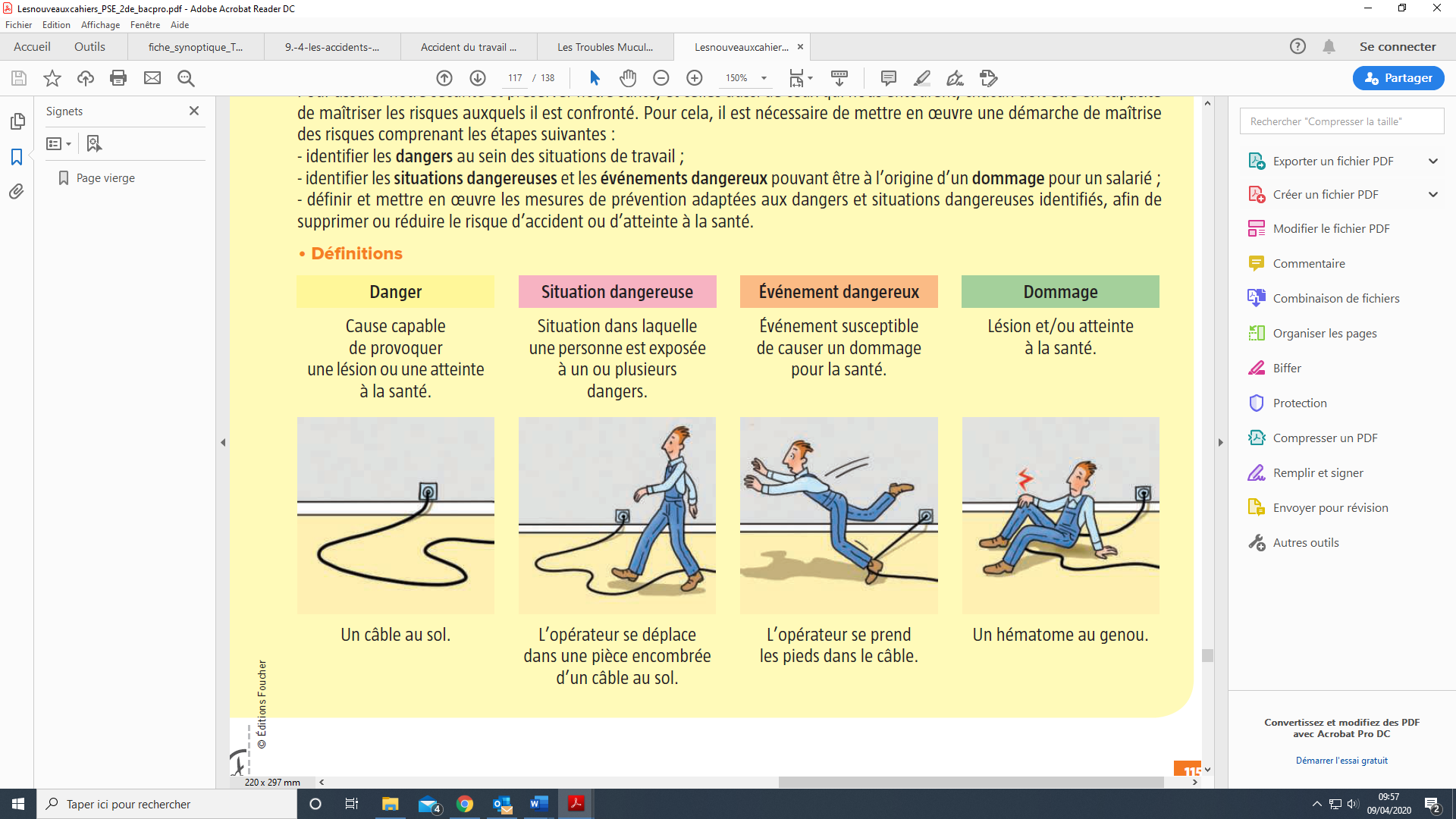 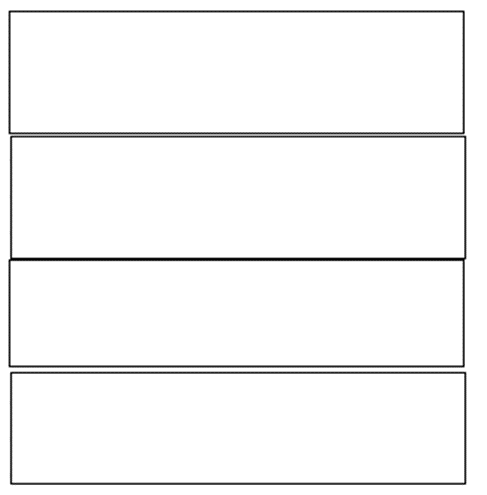 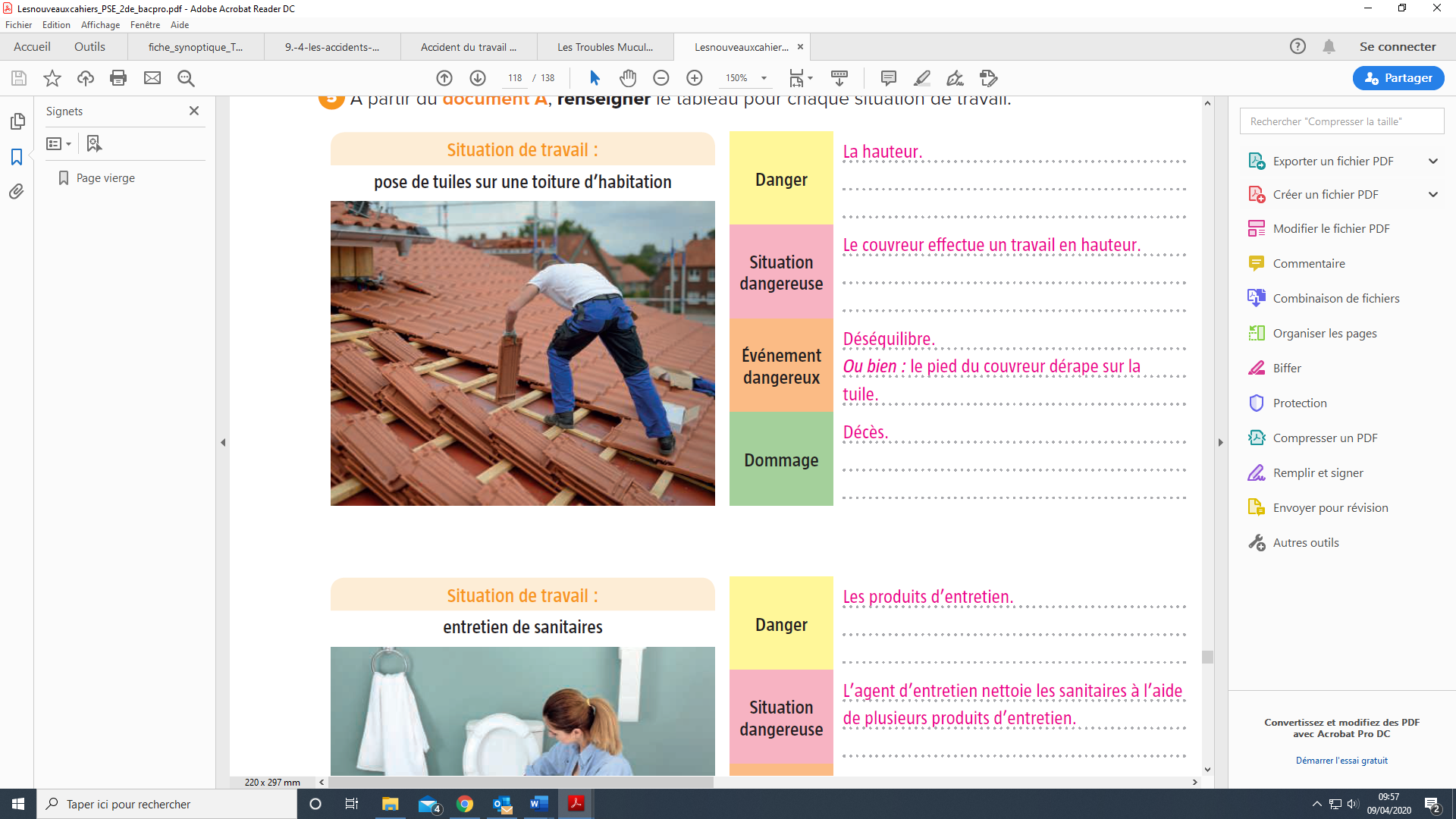 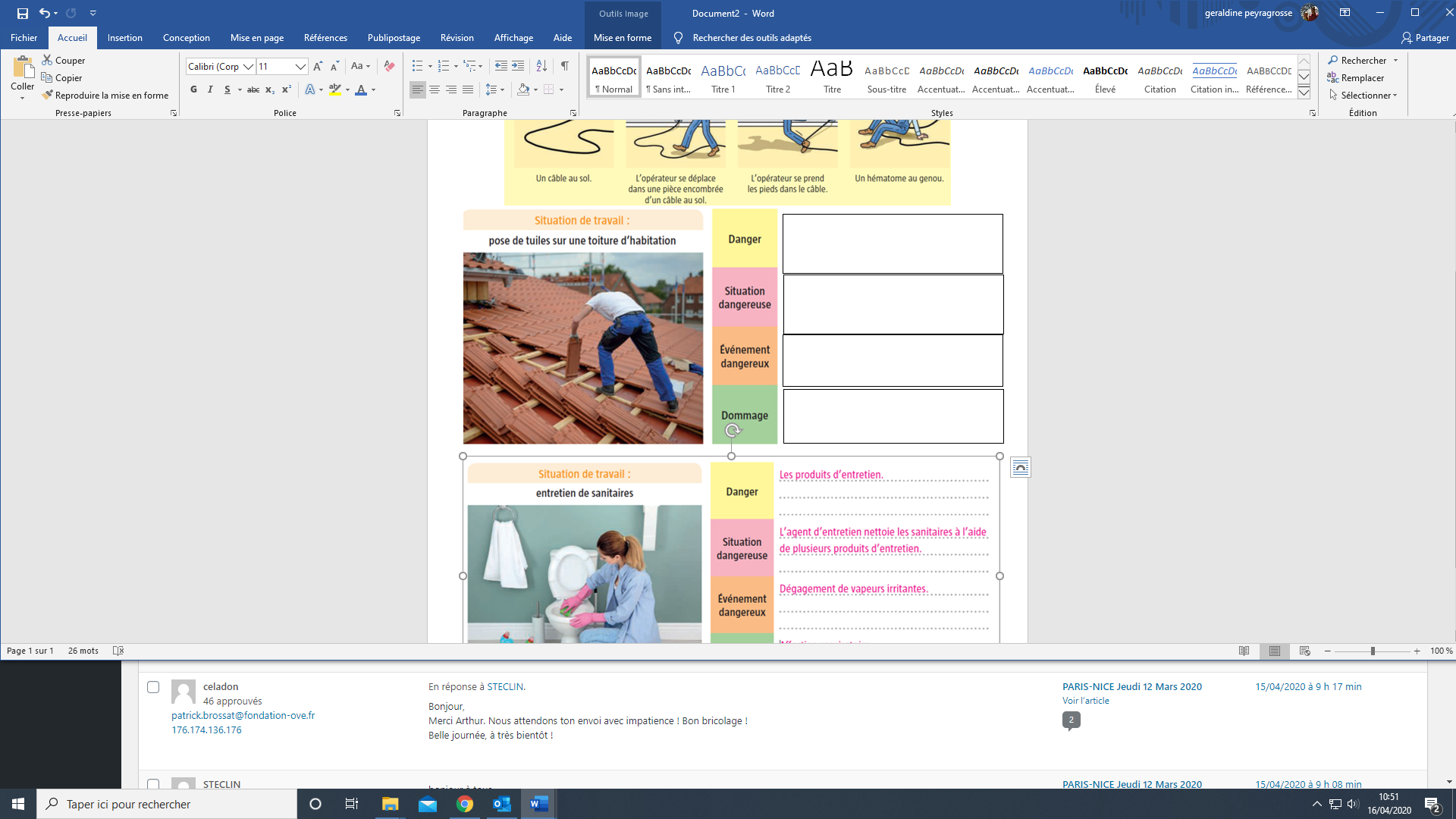 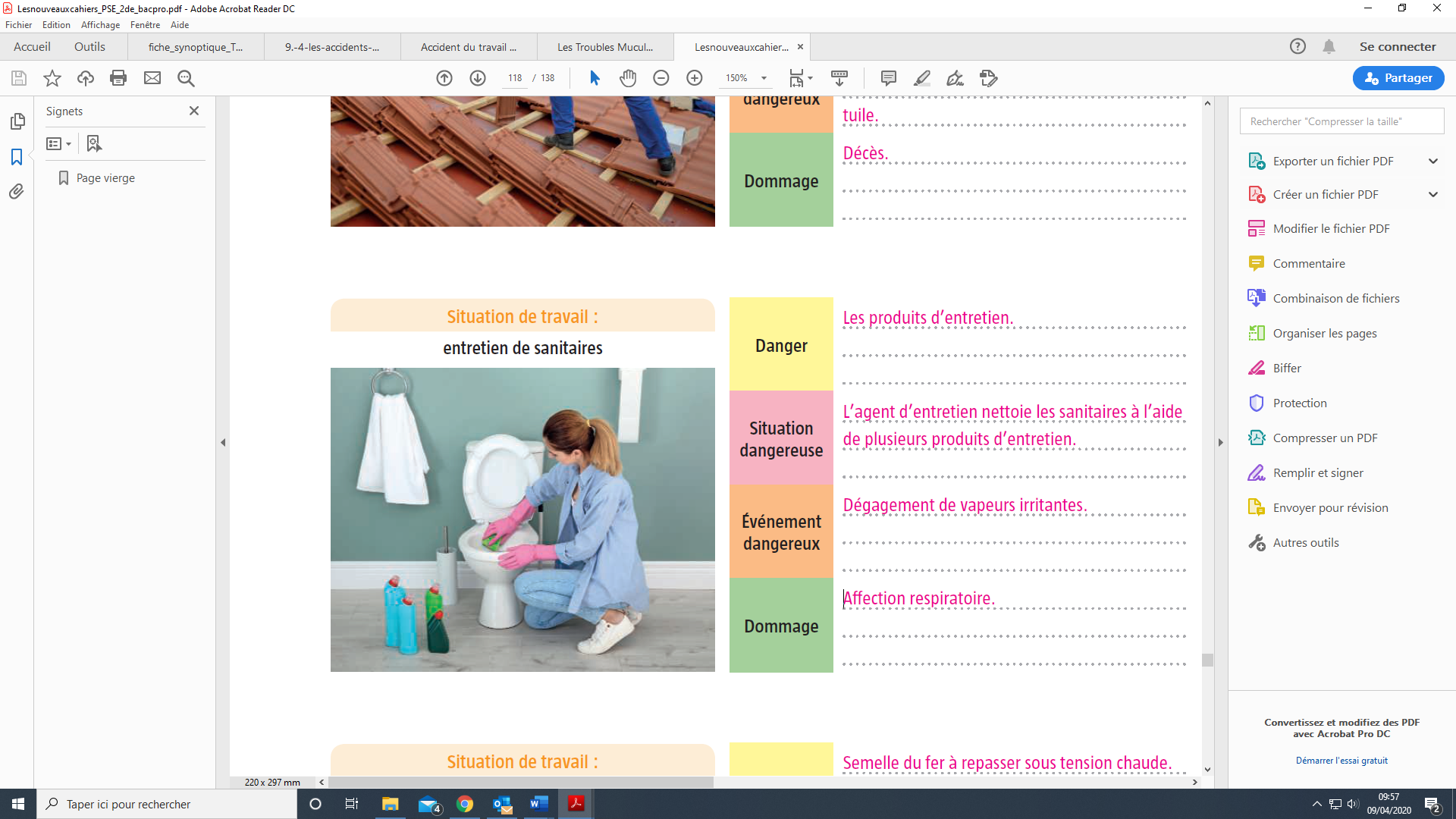 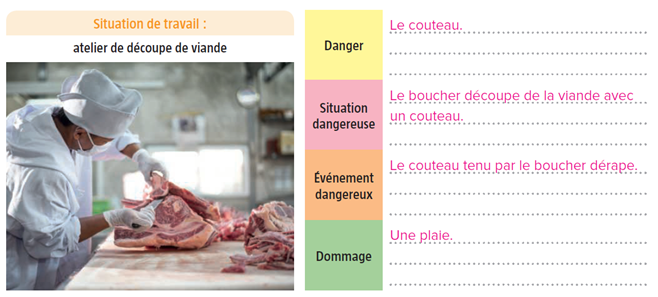 Comprendre une situation problème.Consigne : Lis le texte puis remplis le tableau.Quels conseils donnerais-tu à Georges pour son mal de dos ? Trouves-en deux.Faire changer le siège par son patron.Faire du sport, de l’activité.Comprendre un document.Voici une illustration du Code du travail, c’est-à-dire des règles à respecter au travail.Consigne : Entoure l’image qui te correspond. Cela dépend de ton sexe et de ton âge. Pour moi c’est 25 kg !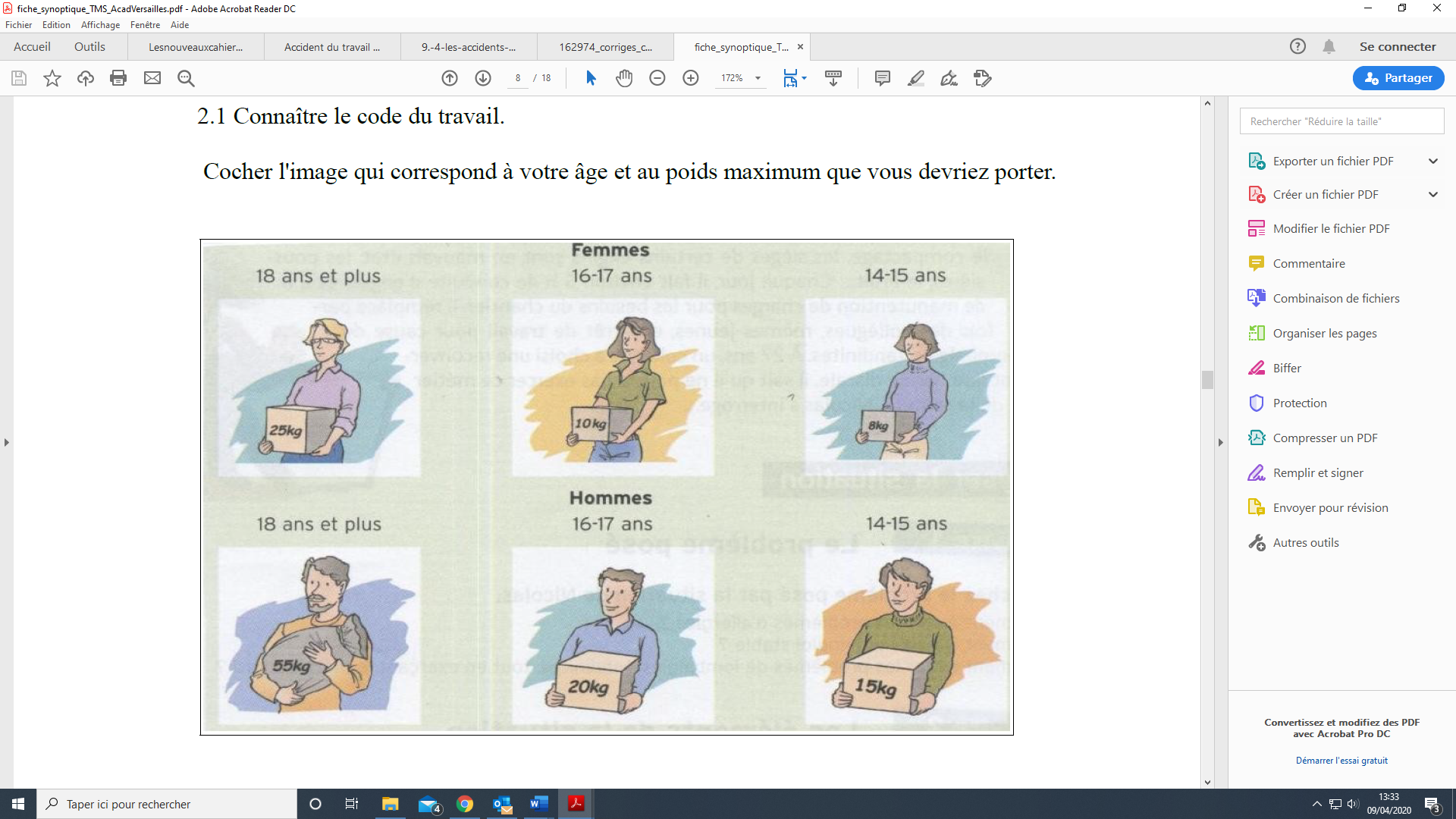 Connaître les différents risques.Consigne : Pour chaque risque, retrouve le symbole correspondant.Découpe et colle les images au bon endroit.Prévention Santé Environnement LES RISQUES PROFESSIONNELS  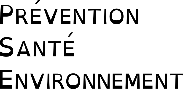 Georges, titulaire du CAP Conducteur d'engins travaux publics, travaille depuis dix ans. En fin de journée il a mal au dos car il conduit sept heures par jour dans un camion dont le siège est en mauvais état. Son médecin diagnostique une lombalgie qui pourrait s'aggraver en une hernie discale.QUI ?Quelle personne est concernée ?Georges, titulaire du CAP Conducteur d'engins travaux publics,OU ?Où cela s’est-il passé ?Dans une entreprise de construction de voies ferréesQUOI ? Quel est le problème ?Il a mal au dos : une lombalgie !POURQUOI ?La causeIl conduit sept heures par jour dans un camion dont le siège est en mauvais état.SITUATION Surligne la bonne réponseACCIDENT DU TRAVAIL                   MALADIE PROFESSIONNELLE
car la situation dure depuis longtempsCoups, coupures… liés aux équipements de travailChute(glissade, entrave avec objet, perte d’équilibre)Produits toxiques chimiques (inhalation= respirer ; ingestion = avaler ; contact = toucher)Risques électriques : contact avec un ou des conducteurs électriquesRisques psychosociaux : stress, agression…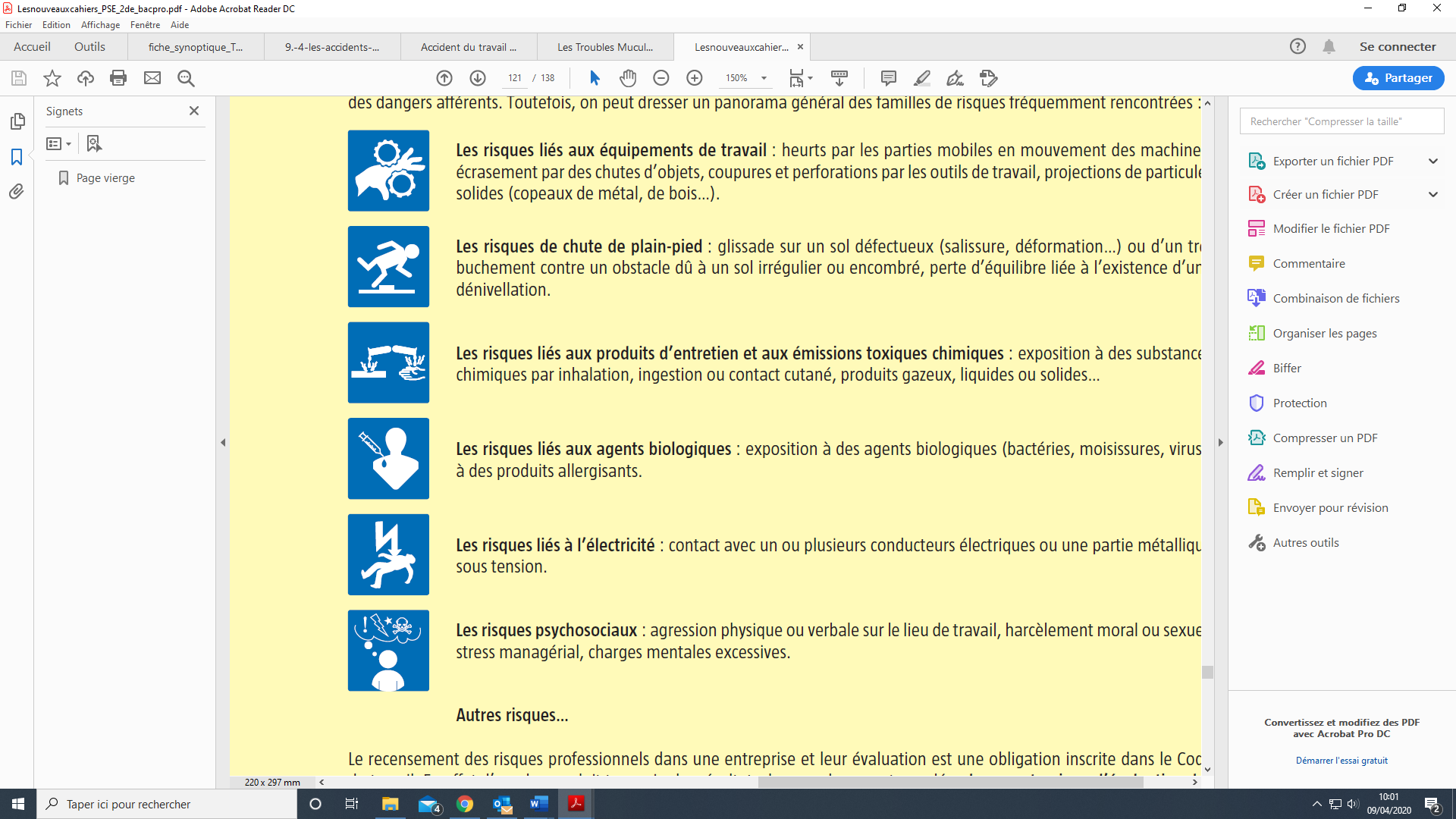 